大學入學考試中心109學年度指定科目考試試題（補考）數學甲作答注意事項考試時間：80分鐘作答方式：˙選擇（填）題用 2B 鉛筆在「答案卡」上作答；更正時，應以橡皮擦擦拭，切勿使用修正液（帶）。˙非選擇題用筆尖較粗之黑色墨水的筆在「答案卷」上作答；更正時，可以使用修正液（帶）。˙未依規定畫記答案卡，致機器掃描無法辨識答案；或未使用黑色墨水的筆書寫答案卷，致評閱人員無法辨認機器掃描後之答案者，其後果由考生自行承擔。˙答案卷每人一張，不得要求增補。選填題作答說明：選填題的題號是A，B，C，……，而答案的格式每題可能不同，考生必須依各題的格式填答，且每一個列號只能在一個格子畫記。請仔細閱讀下面的例子。      例：若第B題的答案格式是          ，而依題意計算出來的答案是，則考生必須分別在答案卡上的第18列的   與第19列的   畫記，如：



例：若第C題的答案格式是          ，而答案是時，則考生必須分別在答案卡的第20列的    與第21列的    畫記，如：

第壹部分：選擇題（單選題、多選題及選填題共占76分）一、單選題（占18分）說明：第1題至第3題，每題有5個選項，其中只有一個是正確或最適當的選項，請畫記在答案卡之「選擇（填）題答案區」。各題答對者，得6分；答錯、未作答或畫記多於一個選項者，該題以零分計算。1.	考慮兩個函數、。關於函數的極限，試選出正確的選項。(1) 存在、存在、存在(2) 存在、不存在、不存在(3) 不存在、存在、不存在(4) 不存在、不存在、存在(5) 不存在、不存在、不存在2.	某質點在數線上移動，已知其位置坐標為，其中表時間且。若此質點的速度在時段遞增，且在時段遞減，試選出正確的值。(1) (2) (3) (4) (5) 3.	在坐標平面上，其坐標與坐標都是整數的點稱為「格子點」。試問滿足方程式的格子點共有幾個？(1) 個(2) 個(3) 個(4) 個(5) 個二、多選題（占40分）說明：第4題至第8題，每題有5個選項，其中至少有一個是正確的選項，請將正確選項畫記在答案卡之「選擇（填）題答案區」。各題之選項獨立判定，所有選項均答對者，得8分；答錯1個選項者，得4.8分；答錯2個選項者，得1.6分；答錯多於2個選項或所有選項均未作答者，該題以零分計算。4.	設二階方陣為在坐標平面上定義的線性變換，為原點。已知可將不共線的三點、、映射至不共線的三點、、，試選出正確的選項。(1) 為可逆矩陣(2) 若將點映射至點且，則(3) (4) (5) 的面積的面積5.	下列選項中，試選出與相乘之後會得到實數的選項。（註：）(1) (2) (3) (4) (5) 6.	持續投擲一枚公正骰子，在過程中若出現連續兩次點數的和為時，就停止投擲。例如：若前兩次投擲分別出現點數、，點數和不等於，所以繼續投擲；若第三次投出點數，因為第二次與第三次點數和為，所以此時即停止投擲。關於此機率事件，試選出正確的選項。(1) 在第一次投擲的點數為的情況下，總共投擲兩次就停的機率為(2) 總共投擲兩次就停止的機率為(3) 在第一次投擲的點數為的情況下，總共投擲三次恰好停止的機率為(4) 總共投擲三次恰好停止的機率大於(5) 至少投擲三次才停止的機率為7.	關於非常數的實係數多項式函數，試選出正確的選項。(1) 若，則存在滿足(2) 若，則對任意的，均成立(3) 若，則存在滿足(4) 若，則存在滿足(5) 若，則8.	設為三實數，且。已知三數依序成等差數列。試選出正確的選項。(1) 三數依序成等比數列(2) 三數依序成等差數列(3) 三數依序成等差數列(4) (5) 三、選填題（占18分）說明：1.第A至C題，將答案畫記在答案卡之「選擇（填）題答案區」所標示的列號 (9–16)。
2.每題完全答對給6分，答錯不倒扣，未完全答對不給分。不透明箱內有顆紅球，顆藍球與顆白球。隨機同時抽取球（每顆球被抽到的機率相等），若抽出的兩球同色，可得獎金元；若抽出的兩球異色，可得獎金元。則隨機同時抽取球的獎金期望值為元。在坐標平面上，一圓心在軸正向上的圓，與直線相切，其中。若此圓圓心與軸的距離和切點與軸的距離之比值為，則。（化成最簡分數）等腰三角形中，令。若，
則三角形的面積為。（化成最簡分數）─ ─ ─以下是第貳部分的非選擇題，必須在答案卷面作答 ─ ─ ─第貳部分：非選擇題（占24分）說明：本部分共有二大題，答案必須寫在「答案卷」上，並於題號欄標明大題號（一、二）與子題號（(1)、(2)、……），同時必須寫出演算過程或理由，否則將予扣分甚至零分。作答使用筆尖較粗之黑色墨水的筆書寫，且不得使用鉛筆。若因字跡潦草、未標示題號、標錯題號等原因，致評閱人員無法清楚辨識，其後果由考生自行承擔。每一子題配分標於題末。一.	坐標空間中，設為過原點且由向量、所張出的平面。將空間中兩點、垂直投影到平面上，所得投影點依序為、兩點。已知、，試回答下列問題。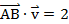 (1)	若平面方程式為，試求實數之值。（4分）(2)	試證明。（2分）(3)	若，試求實數之值。（6分）二.	設為三次實係數多項式函數。已知是的因式，試回答下列問題。(1)	若，其中為實數，試求出（以的數學式表示）。（4分）(2)	試證明有重根。（4分）(3)	若知，試求積分之值。（4分）